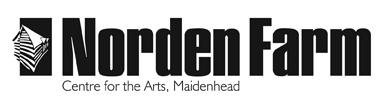 Classes and Activities – Information SheetSummer in the Garden - SUM2019Category: 		Adult (18+ years) Date:			Saturday 6 JulyTime:			10am – 3pm Location:		Norden Farm Centre for the ArtsTutor:			Jo HallClass Size:		Up to 12Cost of class:	£38Course outline:Paint flowers in the garden in pastel and/or watercolour. The accent will be on the pattern of colours and plant forms. Artists for reference; Renoir, Monet, Emile Nolde, Materials required and any additional costs: Photographic reference will be provided of flowers in gardens or bring your own. If you wish to make a study of cut flowers please bring your own and a suitable vase/container. Also bring your own pastels or watercolours and equipment plus a drawing board and table easel and/or wooden block, masking tape, water pots, paper towel and spray fixative as appropriate. Some papers will be available at cost.Tutor biography: Jo is a landscape artist and has led a great variety of art workshops in Bath, London and Maidenhead, including for the . Jo is also an Honorary Member and Past President of the Society of Graphic Fine Art, the national drawing society. Published works include four features on drawing techniques in Artists and Illustrators Magazine. Exhibition venues include Mall Galleries; Menier Gallery; Llewellyn Alexander Gallery; RAC Pall Mall; Barbican Library; Tower 42 at R K Burt Gallery and Bankside Gallery.Jo is happy to take course content / materials enquiries via email: johall@mhstudios.co.ukTo book please contact the Box Office on 01628 788997 / www.nordenfarm.orgNorden Farm Centre for the Arts Ltd. (No. 5405277) & Norden Farm Centre Trust Ltd. (No. 2713653, Charity Registration No. 1013555) are companies registered in  and . The Registered Office is .